Homework 8.2:  Triangle Proofs	Name: __________________________Math 3Given:        Prove:  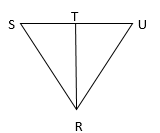 Given:        Prove:  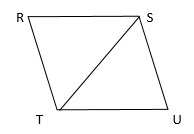 Given:        Prove:  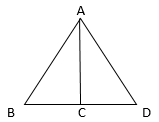 Given:        Prove:  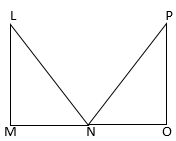 Given:        Prove:   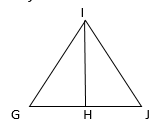 Given:        Prove:  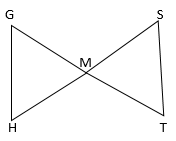 Given:        Prove:  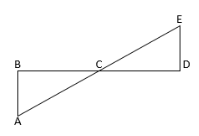 Given:        Prove:  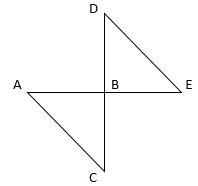 